РЕШЕНИЕ---------------------------------------------ПОМШУÖМ  от 25 октября   2017 года					                   № IV/15-02Республика Коми, Сыктывдинский район, с.ЗеленецО внесении изменений в решение Совета сельского поселения «Зеленец» от 31 января 2017 года №IV/06-07 «Об утверждении Порядка предоставления в аренду муниципального имущества муниципального образования сельского поселения «Зеленец», включенного в Перечень муниципального имущества муниципального образования сельского поселения «Зеленец, предназначенного для передачи во владение и (или) пользование субъектам малого и среднего предпринимательства и организациям, образующим инфраструктуру поддержки субъектов малого и среднего предпринимательства»   В соответствии с Федеральным законом от 24.07.2007 N 209-ФЗ "О развитии малого и среднего предпринимательства в Российской Федерации", пунктом 28 части 1 статьи 14 Федерального закона от 6 октября 2003г. № 131-ФЗ «Об общих принципах организации местного самоуправления в Российской Федерации», пунктом 13 части 1, пунктом 4 части 3 статьи 19 Федерального закона от 26 июля 2006 года №135-ФЗ «О защите конкуренции», Уставом муниципального образования сельского поселения «Зеленец», руководствуясь Постановлением администрации сельского поселения «Зеленец» от 21.12.2016 N 12/661 "Об утверждении муниципальных программ муниципального образования сельского поселения «Зеленец»,  в целях поддержки и развития малого и среднего предпринимательства в сельском поселении «Зеленец», Совет сельского поселения «Зеленец»РЕШИЛ:Внести следующие изменения в пункт 4 части II приложения к Решению Совета сельского поселения «Зеленец» от 31 января 2017 года №IV/06-07 «Об утверждении Порядка предоставления в аренду муниципального имущества муниципального образования сельского поселения «Зеленец», включенного в Перечень муниципального имущества муниципального образования сельского поселения «Зеленец, предназначенного для передачи во владение и (или) пользование субъектам малого и среднего предпринимательства и организациям, образующим инфраструктуру поддержки субъектов малого и среднего предпринимательства»: Исключить подпункты 3,4,5;Второй абзац изложить в следующей редакции:«В случае, если заявитель не представляет самостоятельно документы, указанные в подпунктах 2, 6 пункта 4 настоящего Порядка, документы запрашиваются Администрацией в органах, уполномоченных по предоставлению данных документов, в течение 3 рабочих дней с даты регистрации заявки.      2. Контроль за исполнением решения возложить на постоянную комиссию по бюджету, экономическому развитию и налогам Совета сельского поселения «Зеленец».3. Настоящее решение вступает с силу после его официального обнародования в местах, определенных Уставом муниципального образования сельского поселения «Зеленец».Глава сельского поселения «Зеленец»                                                В.Н. КозловСовет сельского поселения «Зеленец»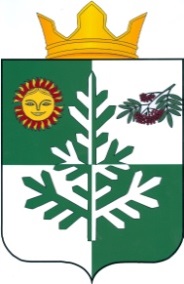 «Зеленеч» сикт овмöдчöминса Сöвет